EILT: Einladung an die MedienPressetermin zum 10. Geburtstag des Kieler Bootshafensommers Kiel. Herzlichen Glückwunsch! Vom 20. Juli bis zum 25. August 2018 feiert der Kieler Bootshafensommer seinen 10. Geburtstag und bietet auf der schwimmenden Bühne ein voll gepacktes Programm. Gemeinsam mit dem Titelsponsor Partnerschaft für Demokratie wird in diesem Jahr außerdem der „Bootshafensommer der Demokratie“ zelebriert.Erfahren Sie alles über das Jubiläum, das Programm an den sechs Veranstaltungswochenenden – mit Musik, Poetry Slam, Thementagen und Demokratie.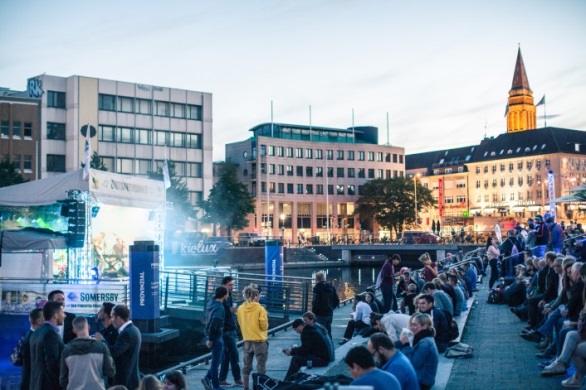 Datum:	Mittwoch, 18. Juli 2017Uhrzeit:	11:00 UhrOrt:	Bootshafen, KielAls Gesprächspartner mit dabei sind:Rainer Pasternak, Kulturreferent der Landeshauptstadt Kiel sowie Partnerschaft für DemokratieIdun Hübner, ZBBS e.V. sowie Partnerschaft für DemokratieManfred Wagner, Jugenddorf FalkensteinLena Wendt – Projektleitung BootshafensommerNicolas Grimm – Programmleitung BootshafensommerWir freuen uns auf Ihren Besuch!Projektleitung	Pressekontakt/Bildmaterial:Lena Wendt, Tel. 0431 - 679 10 53 	Eva-Maria Zeiske, Tel.: 0431 – 679 1026E-Mail: l.wendt@kiel-marketing.de 	E-Mail: e.zeiske@kiel-marketing.deKiel-Marketing e.V. 	http://presse.kiel-marketing.deAndreas-Gayk-Str. 31, 24103 Kiel 	